DEMANDE DE PARTICIPATION D’ARPAMED A UNE OPERATION ARCHEOLOGIQUE EN 2024DOSSIERNOM DU PROJET : Présentation généraleProgramme archéologique d’ensemble :(ex : Recherche de l’Atlantide)Projet spécifique pour lequel un financement est demandé :(ex : Scanner satellite de la Méditerranée)Responsable(s) de la recherche avec bref CV de 10 lignes maximum, une adresse mail et un téléphone :Ce responsable, actif sur l’opération financée, sera l’interlocuteur d’ArpamedInstitution qui gèrera les fonds versés :Cette institution doit être une institution française ou une association reconnue d’intérêt général. Nom, adresse.Le projetRésumé du projet financé par Arpamed en 10 lignes au plus :Ce résumé est destiné à un public de non spécialistes de l’archéologieÉtat de l’art et renouvellement apporté par la recherche en 2 pages au plus :Cet état de l’art est destiné au conseil scientifique.Objectifs et résultats attendus du projet financé par Arpamed et du programme d’ensemble dans lequel il s’inscrit en 1 page au plus : Expliquer de manière claire la plus-value apportée par ce projet et par le financement d’Arpamed. Priorité sera donnée aux projets correspondant le mieux aux objectifs d’Arpamed cf. Appel à projets.Calendrier prévisionnel du projet financé par Arpamed :Calendrier sur l’année et calendrier pluriannuel dans l’hypothèse où vous envisagez de solliciter Arpamed sur d’autres projets au sein de votre programme.Calendrier du programme d’ensemble dans lequel il s’inscrit :Calendrier de l’ensemble du programme (selon la nature du programme, rappeler la date de début, indiquer la date de fin envisagée et/ou la date de fin des engagements pris).FinancementPartenaires :Indiquer quels partenaires publics ou privés, français ou internationaux, doivent participer au financement et pour quels montants. Préciser si le financement est assuré ou envisagé.Budget d’ensemble du programme et plan de financement du projet :La demande de financement doit être la plus réaliste possible, même si le dialogue avec Arpamed peut être l’occasion d’ajustements.Budget prévisionnel de l’ensemble du programme s’il dispose de financements pluriannuels.Année 1Année(s) successive(s) Budget prévisionnel du projet financé par Arpamed2024Si le projet est constitué de plusieurs opérations avec des postes de dépenses distincts, merci de l’indiquer dans le budget prévisionnel.ValorisationAction(s) de valorisation envisagée(s)(Production vidéo, publication, exposition, colloque, conférence, ouverture du site aux donateurs, Festivals archéologiques, JEA …)Publics visés par la valorisationLes actions de valorisation visent-elles un public particulier (enfants, étudiants, touristes…) ? Peuvent-elles intéresser de potentiels mécènes (entreprises ou personnes privées) ?Cette demande de participation doit être accompagnée d’une à cinq photos en format .jpg et de bonne qualité, libres de droit et avec copyright indiqué. Elles permettront de présenter le projet sur le site web dès sa validation par le conseil d’administration.En sollicitant cette aide financière, j’accepte que ce projet soit mis en ligne sur le site d’Arpamed en accord avec les autorités archéologiques compétentes. Signature(s) :Merci de nous retourner ce dossier complet avant le 15 SEPTEMBRE 2023 à arpamed@arpamed.frTout dossier incomplet ou hors délai sera rejeté.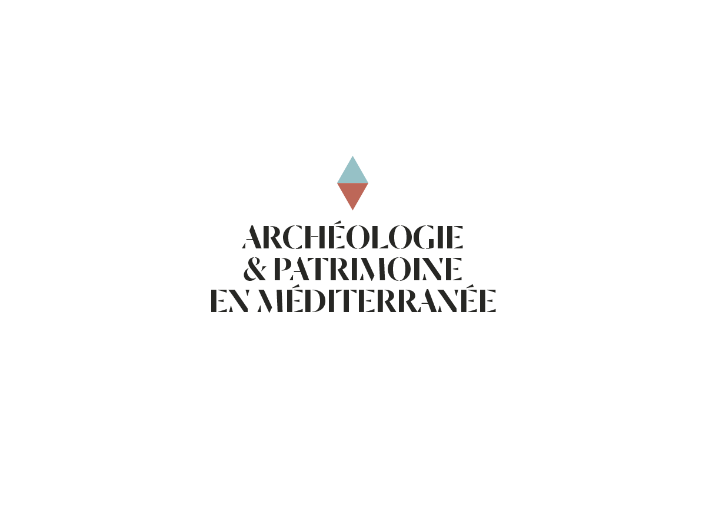 www.arpamed.fr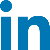 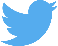 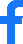 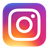 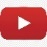 Budget global annuelFinancements demandés(Spécifiez la source)Financements déjà obtenusParticipation demandée à Arpamed% du montant total financé par ArpamedBudget envisagé par annéeDépenses prévisionnelles Montant